Инструкция по выполнению работыРабота по математике состоит из двух частей, включающих в себя19 заданий. Часть 1 содержит 12 заданий с кратким ответом базового и повышенного уровней сложности. Часть 2 содержит 7 заданий с развёрнутым ответом повышенного и высокого уровней сложности.На выполнение экзаменационной работы по математике отводится 3 часа 55 минут (235 минут).Ответы к заданиям 1–12 записываются в виде целого числа или конечной десятичной дроби.При выполнении заданий 13–19 требуется записать полное решение на отдельном листе бумаги.При выполнении заданий можно пользоваться черновиком. Записи в черновике не учитываются при оценивании работы.Баллы, полученные Вами за выполненные задания, суммируются.Постарайтесь	выполнить	как	можно	больше	заданий	и	набрать наибольшее количество баллов.Желаем успеха!Справочные материалыsin 2α  2sin α  cosαcos 2α  cos2 α  sin2 αsin α  β  sin α  cosβ  cosα  sinβcosα  β  cosα  cosβ  sin α  sinβЧасть 1Площадь	треугольника	ABC	равна	24.	CОтрезок	DE	— средняя линия. Найдите площадь треугольника CDE .A	BОтвет:	.Найдите длину вектораa 15; 8 .Ответ:	.Площадь поверхности куба равна 162. Найдите его диагональ.Ответ:	.На олимпиаде по математике 400 участников разместили в трёх аудиториях. В первых двух удалось разместить по 160 человек, оставшихся перевели в запасную аудиторию в другом корпусе. Найдите вероятность того, что случайно выбранный участник писал олимпиаду в запасной аудитории.Ответ:	.Агрофирма закупает куриные яйца в двух домашних хозяйствах. 30 % яиц из первого хозяйства — яйца высшей категории, а из второго хозяйства — 90 % яиц высшей категории. Всего высшую категорию получают 75 % яиц. Найдите вероятность того, что яйцо, купленное у этой агрофирмы, окажется из первого хозяйства.Ответ:	.Решите уравнение1 x 2  16 2 . Если уравнение имеет больше одного корня,6	3в ответе запишите больший из корней. Ответ:	.Найдите значение выражения 42sin 43cos 43 .sin 86Ответ:	.На рисунке изображён график функцииy  f  x  . На оси абсцисс отмеченодесять точек: x1 , x2 , x3 , x4 , x5 , x6 , x7 , x8 , x9 ,x10 . Сколько из этих точекпринадлежит промежуткам возрастания функцииy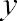 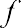 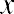 f  x  ?x1  x2  x3x4   x5	x6	x7	x8  x9   x10	xОтвет:	.Деталью некоторого прибора является вращающаяся катушка. Она состоитиз трёх однородных соосных цилиндров: центрального массойm  8 кги радиусом R  8 см и двух боковых с массами M  6 кг и с радиусамиR  h . При этом момент инерции катушки относительно оси вращения,2	 m  2M  R 2	2выражаемый в кгсм, даётся формулой	I 	2	 M 2Rh  h .При каком максимальном значении h момент инерции катушки не превышает предельного значения 982 кгсм 2 ? Ответ дайте в сантиметрах.Ответ:	.Велосипедист выехал с постоянной скоростью из города А в город В, расстояние между которыми равно 128 км. На следующий день он отправился обратно со скоростью на 8 км/ч больше прежней. По дороге он сделал остановку на 8 часов. В результате он затратил на обратный путь столько же времени, сколько на путь из А в В. Найдите скорость велосипедиста на пути из B в A. Ответ дайте в км/ч.Ответ:	.На	рисунке	изображены	графики	функций	yf  x    7 x  19 и g  x   ax 2 bx  c , которыепересекаются	в	точках	A	и	B .	Найдите абсциссу точки B .Ответ:	.Найдите точку минимума функции y 	.Ответ:	.Часть 2а) Решите уравнение 3  tg 2 x  0 .б) Найдите все корни этого уравнения, принадлежащие отрезку 5 ; 4 . 2	Основание пирамиды DABC — прямоугольный треугольник АВС с прямым углом при вершине C . Высота пирамиды проходит через точку В . Точки М и N — середины рёбер AD и BC соответственно.а) Докажите, что MN является биссектрисой угла ВМС .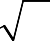 б) Найдите угол между прямыми BD и MN , еслиРешите неравенство  x  2  x  3 x  8  1. x  2  x  3 x  8BD  12, AC  20 .По бизнес-плану вкладчик предполагает вложить в четырёхлетний проект целое число млн рублей. По итогам каждого года планируется прирост средств вкладчика на 10 % по сравнению с началом года. Начисленные проценты остаются вложенными в проект. Кроме этого, сразу после начислений процентов требуются дополнительные вложения: по 15 млн рублей в первый и второй годы, а также по 20 млн в третий и четвёртый годы. Найдите наименьший размер первоначальных вложений, при котором общая сумма средств вкладчика к началу третьего года станет больше 120 млн, а к концу проекта — больше 180 млн рублей.Четырёхугольник ABCD вписан в окружность, причём диаметром окружности является его диагональ AC . Также известно, что в ABCD можно вписать окружность.а) Докажите, что отрезки AC и BD перпендикулярны.б) Найдите радиус вписанной окружности четырёхугольника ABCD , еслиAC  20 и BD  16 .Найдите все значения a , при каждом из которых система уравнений3x 2  4a 2  42x 16a  163 x 12    a  52   9   0, x  32   a  12 25имеет ровно одно решение.а)	Может	ли	десятичная	запись	произведения	трёх	последовательных трёхзначных чисел оканчиваться на 750?б)	Может	ли	десятичная	запись	произведения	трёх	последовательных трёхзначных чисел оканчиваться на 6250?в) Найдите все такие натуральные числа n , что каждое из чисел n , n  1и n  2 трёхзначное, а десятичная запись их произведения n n  1 n  2 оканчивается на 8000.